                                             תאריך עדכון: ‏01/05/18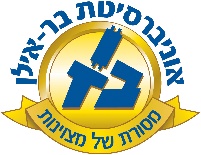 שם ומספר הקורס:  
חברות מסורתיות בארץ ישראל וברחבי העולם: ציידים, לקטים וחקלאים16-536מרצה: פרופ' אהוד וייססוג הקורס: הרצאהשנת לימודים: תש"פ                    סמסטר:    א'             היקף שעות: 1 ש"ש  אתר הקורס באינטרנט:           א. מטרות הקורס (מטרות על / מטרות ספציפיות):הקורס יעסוק בנושאים בסיסיים בהכרת חברות מסורתיות בישראל ובעולם. מטרת הקורס היא להכיר בכך שכאשר אנחנו חוקרים חברות קדומות, ארכיאולוגיות או היסטוריות, יש להם ידע ומסורות שלא מוכרות על ידינו. לכן, יש חשיבות להכיר כדי לנתח ולפרש ממצא ארכיאולוגי או היסטורי.ב. תוכן הקורס: (רציונל, נושאים)בארץ ישראל נעלמו קבוצות של ציידים לקטים זה מכבר ואין כל עדויות היסטוריות עליהם, אולם חברות של חקלאות מסורתית המשיכו כמעט עד ימינו ופה ושם יש חברות שעדיין משתמשות בטכניקות חקלאיות קדומות. הקורס ייתן בסיס מחקרי בתחום חקר החברות המסורתיות וימשיך בהכרת חברות כאלו מהארץ ומהעולם. נעסוק במספר חברות של ציידים לקטים – איניוט (אסקימוסים) מהקוטב הצפוני, קונג-סן (בושמנים) ממדבר קלהרי, ושבטי עמק האומו באתיופיה.     מהלך השיעורים: הרצאה פרונטאלית שבה נעסוק בקבוצות שונות, ככל הניתן – נצפה בקטעים נבחרים מסרטים דוקומנטריים-מחקריים לגבי כל קבוצה.    תכנית הוראה מפורטת לכל השיעורים: (רשימה או טבלה כדוגמת המצ"ב) ג. חובות הקורס:     דרישות קדם: אין חובות / דרישות / מטלות: מרכיבי הציון הסופי (ציון מספרי / ציון עובר)בחינה - 100%ד. ביבליוגרפיה: (חובה/רשות)     ספרי הלימוד (textbooks) וספרי עזר נוספים:אבו רביעה, עארף. 1991. המשפחה הבדוית בנגב ומשק גדול הצאן: הבטים חברתיים, כלכליים ופוליטיים. ‬תל-אביב. אביצור, שמואל. 1976. אדם ועמלו אטלס לתולדות כלי עבודה ומיתקני ייצור בארץ ישראל, הוצאת כרטא.אביצור, שמואל. 1977. תמורות בחקלאות ארץ-ישראל, 1975-1875, הוצאת מלוא, מכון אבשלום.אביצור, שמואל. 1988. מבחר מאמרים בידיעת ארץ-ישראל: תהליכי ייצור ואורחות חיים (בעריכת יואב רגב ואלי שילר), ירושלים: אריאל.בר-צבי, ששון, 1979. מאפיינים של חיי הבדואים בנגב טרם התנחלות. בתוך: שמואלי, אבשלום וגרדוס, יהודה (עורכים), ארץ הנגב, אדם ומדבר. משרד הביטחון - ההוצאה לאור.דיימונד, ג'ארד 2003. רובים, חיידקים ופלדה – גורלותיהן של חברות אדם. עם עובד, תל אביב. הבילנד ויליאם. 1999. אנתרופולוגיה תרבותית. האוניברסיטה הפתוחה.מרקס, עמנואל, 1974. החברה הבדוית בנגב, הוצאת ספרים "רשפים".Hillman, G. C. (1984). "Traditional husbandry and processing of archaic cereals in recent times: the operations, products and equipment which might feature in Sumerian texts. Part 1: the glume wheats." Bulletin on Sumerian Agriculture 1: 1-32.Kelly, R. L. 1995. The Foraging Spectrum: Diversity in Hunter-gatherer Lifeways.  and , Smithsonian Institution Press. Lee, Richard B. 1993. The Dobe Ju/'hoansi. Fort Worth, TX : Holt, Rinehart and Winston.Lee, Richard B. and DeVore, Irven (Eds.) 1969. Man the hunter. Chicago: Aldine Pub. co.Lee, Richard B. and Irven DeVore, eds. 1976. Kalahari Hunter-Gatherers: Studies of the !Kung San and Their Neighbors. Cambridge: Harvard University Press.Levy, T. E. (Ed.) 1998. The Archaeology of Society in the . ,  Press. Marlowe, Frank, 2010. The Hadza: hunter-gatherers of Tanzania. Berkeley : University of California Press.Eskimo:1.	Ager, Thomas A. and Ager, Lynn Price 1980 Ethnobotany of the Eskimos of Nelson Island, Alaska, Arctic Anthropology, 17 (1): 26-48. PDF2.	Hassrick, Royal B. The colorful story of North American Indians. Ch 8: Hunters of the North. Octopus Books. Pp 118-125. LAB LIBR3.	Taylor, William E.  1966 An Archaeological Perspective on Eskimo Economy. Antiquity, 40 (158): 114-120. https://doi.org/10.1017/S0003598X000322824.	Savelle, JM McCartney, AP 1988 Geographical and temporal variation in Thule Eskimo subsistence economies: a model, Research in Economic Anthropology, 10: 21-71.5.	Wenzel, George W. 1991 Animal Rights, Human Rights: Ecology, Economy, and Ideology in the Canadian Arctic. illustrated, University of Toronto Press, 206 pages6.	Wenzel, George W. 1989 Sealing at Clyde River, N.W.T.: A Discussion of Inuit Economy, Études/Inuit/Studies, 13 (1): 3-22.7.	Lashov, B.V. 2013 Northern Ethnic Groups and Traditional Economy, Regional Research of Russia, 3 (4): 482–485.Bedouins:1. Goering, K. 1979. Israel and the Bedouin of the Negev. Journal of Palestine Studies, IX (1):3-20.2. Marx, E. 1967 Bedouin of the Negev, Manchester University Press, 260 pages3. Abu-Saad, K., Weitzman, S., Abu-Rabiah, Y., Abu-Shareb, H.  And Fraser, D.  Food, Nutrition and Agriculture. FAO, 28 http://www.fao.org/3/y0600m/y0600m06.htm4. Shoup, J. 1984 Nomads In Jordan And Syria, Cultural Survival Quarterly Magazine  https://www.culturalsurvival.org/publications/cultural-survival-quarterly/nomads-jordan-and-syria5. Dalman, G. 1928 Work and Custom in Palestine Transl. by Nadia Abdulhadi-Sukhtian 2013.מס' השיעורנושא השיעורקריאה נדרשת הערות1הקדמה ומבואות, כיווני מחקר באתנוגרפיההבילנד 1999, Kelly 19952אורח החיים של ציידים לקטיםKelly 19953אורח החיים של חקלאים מסורתייםאביצור 1976, 1977; Hillman 19844קונג-סןLee 19935קונג-סןLee and DeVore 19766הדזהדיאמונד, 2003. פרק 67איניוטAger & Ager 19808איניוטAger & Ager 19809בדואיםאבו רביעה 199110בדואיםבר-צבי 197911חקלאים מסורתיים – סוריה-תורכיהאביצור12חקלאים מסורתיים – ארץ ישראלאביצור